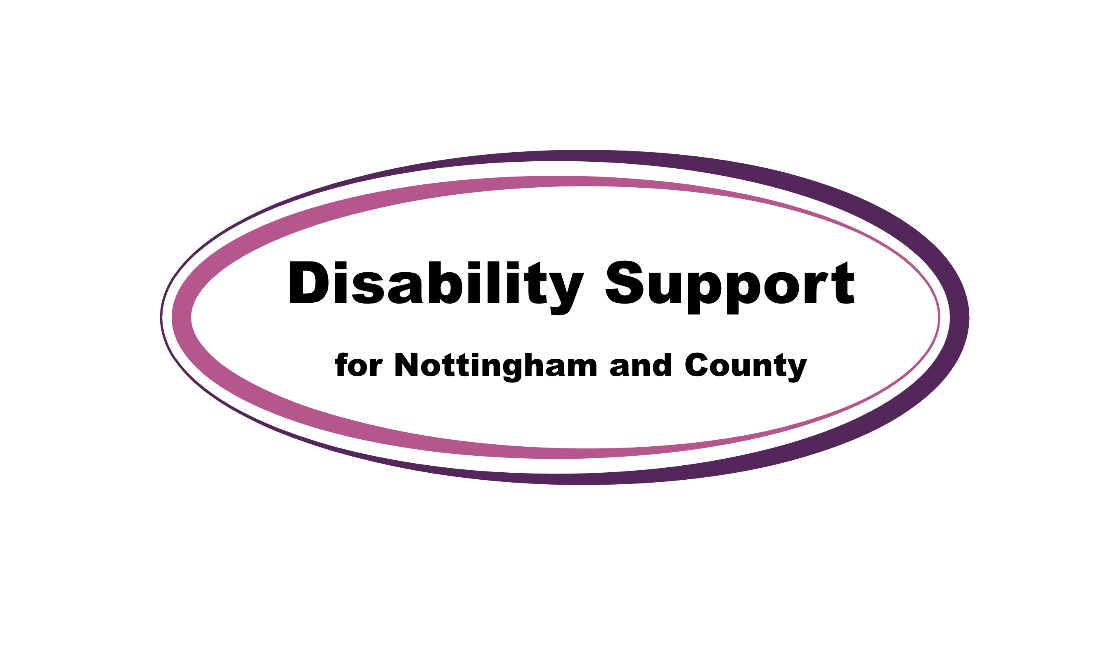 Application FormThank you. All successful applicants will be informed within 4 days of the closing dateFirst name: Surname: Position you are applying for: Position you are applying for: Address: Post code Address: Post code Email: Email: Home Phone no: Mobile no: Are you related to or know anyone who is currently employed by Disability Support? If yes please give name and relationship:   Yes                No                         Are you related to or know anyone who is currently employed by Disability Support? If yes please give name and relationship:   Yes                No                         Do you have a full clean driving licence?:  Yes                No                         Do you have a full clean driving licence?:  Yes                No                         Details of education and results:Details of training and other qualifications : 	Details of  hobbies/pastimes : How does the role you are applying for with Disability Support fit in to your career/future?Explain why you feel you are suitable for this role (please make specific reference to the job description &  person specification)Please continue on a separate sheet if required.Is there anything else you would like to add in support of your application?Previous Employers - List below your last 3 employers, starting with the current or most recentPrevious Employers - List below your last 3 employers, starting with the current or most recentPrevious Employers - List below your last 3 employers, starting with the current or most recentPrevious Employers - List below your last 3 employers, starting with the current or most recentName of employer and type of business:Name of employer and type of business:Name of employer and type of business:Name of employer and type of business:PositionSalarySalaryDates of employmentDutiesDutiesReason for leavingReason for leavingName of employer and type of business:Name of employer and type of business:Name of employer and type of business:Name of employer and type of business:PositionSalarySalaryDates of employmentDutiesDutiesReason for leavingReason for leavingName of employer and type of business:Name of employer and type of business:Name of employer and type of business:Name of employer and type of business:PositionSalarySalaryDates of employmentDutiesDutiesReason for leavingReason for leavingWhat else have you been involved in? (for example community work/volunteering)Please explain any gaps in employment:Please give two contacts for references – One must be a previous employerReferees will only be contacted after a job offer.Please give two contacts for references – One must be a previous employerReferees will only be contacted after a job offer.Name: Company: Address: Name: Company: Address: Tel: Email: Relationship: Name: Company: Address: Name: Company: Address: Tel: Email: Relationship: Have you ever been convicted of a criminal offence which is not a spent conviction within the terms of the Rehabilitation of Offenders Act 1974? If yes, please give full details:My signature confirms that all the information given on this application form is true and complete. I understand that any falsification or deliberate omissions may disqualify my application or lead to my dismissal. I confirm that I am entitled to work in the UK & Ireland and can provide original documentation to confirm this. I understand that my employment is subject to references that are satisfactory to Disability Support.Sign: Date: 